ГБУЗ Кущевская ЦРБ МЗ ККГБУЗ Кущевская ЦРБ МЗ ККГБУЗ Кущевская ЦРБ МЗ ККГБУЗ Кущевская ЦРБ МЗ ККГБУЗ Кущевская ЦРБ МЗ ККГБУЗ Кущевская ЦРБ МЗ ККГБУЗ Кущевская ЦРБ МЗ ККГБУЗ Кущевская ЦРБ МЗ ККГБУЗ Кущевская ЦРБ МЗ ККГБУЗ Кущевская ЦРБ МЗ ККСтандартная операционная карта (СОК)Стандартная операционная карта (СОК)Стандартная операционная карта (СОК)Стандартная операционная карта (СОК)Стандартная операционная карта (СОК)Стандартная операционная карта (СОК)Стандартная операционная карта (СОК)Стандартная операционная карта (СОК)Стандартная операционная карта (СОК)Стандартная операционная карта (СОК)Стандартная операционная карта (СОК)СОК №4.1СОК №4.1СОК №4.1СОК №4.1СОК №4.1СОК №4.1СОК №4.1ПоликлиникаПоликлиникаПоликлиникаОтделениеОтделениеОтделениеСлужбаСлужбаКабинет Кабинет КатегорияКатегорияКатегорияСостав сменыСостав сменыСостав сменыОптимизация процесса проведения профилактических прививокОптимизация процесса проведения профилактических прививокОптимизация процесса проведения профилактических прививокОптимизация процесса проведения профилактических прививокОптимизация процесса проведения профилактических прививокОптимизация процесса проведения профилактических прививокДатаЛист/листовЛист/листовЛист/листовЛист/листовЛист/листовЦРПЦРПЦРПТерапевтическоеТерапевтическоеТерапевтическоеПоликлиникаПоликлиника110110«В», «М/с»«В», «М/с»«В», «М/с»16.03.202311111ВариантВариант№ изм.№ изм.№ изм.Время такта, секВремя такта, секВремя такта, секДиагноз (МКБ-Х)Диагноз (МКБ-Х)Диагноз (МКБ-Х)Диагноз (МКБ-Х)Диагноз (МКБ-Х)Диагноз (МКБ-Х)Диагноз (МКБ-Х)Диагноз (МКБ-Х)Диагноз (МКБ-Х)Диагноз (МКБ-Х)Диагноз (МКБ-Х)Диагноз (МКБ-Х)Схема пошаговой рабочей последовательностиСхема пошаговой рабочей последовательностиСхема пошаговой рабочей последовательностиСхема пошаговой рабочей последовательностиСхема пошаговой рабочей последовательностиСхема пошаговой рабочей последовательностиСхема пошаговой рабочей последовательностиСхема пошаговой рабочей последовательности720720720Схема пошаговой рабочей последовательностиСхема пошаговой рабочей последовательностиСхема пошаговой рабочей последовательностиСхема пошаговой рабочей последовательностиСхема пошаговой рабочей последовательностиСхема пошаговой рабочей последовательностиСхема пошаговой рабочей последовательностиСхема пошаговой рабочей последовательности№ шагаРабочая пошаговая последовательностьРабочая пошаговая последовательностьРабочая пошаговая последовательностьРабочая пошаговая последовательностьРабочая пошаговая последовательностьРабочая пошаговая последовательностьРабочая пошаговая последовательностьРабочая пошаговая последовательностьРабочая пошаговая последовательностьРабочая пошаговая последовательностьРабочая пошаговая последовательностьРабочая пошаговая последовательностьРабочая пошаговая последовательностьРабочая пошаговая последовательностьВремя, секВремя, секВремя, секВремя, секВремя, секКлючевые указанияКлючевые указанияКлючевые указания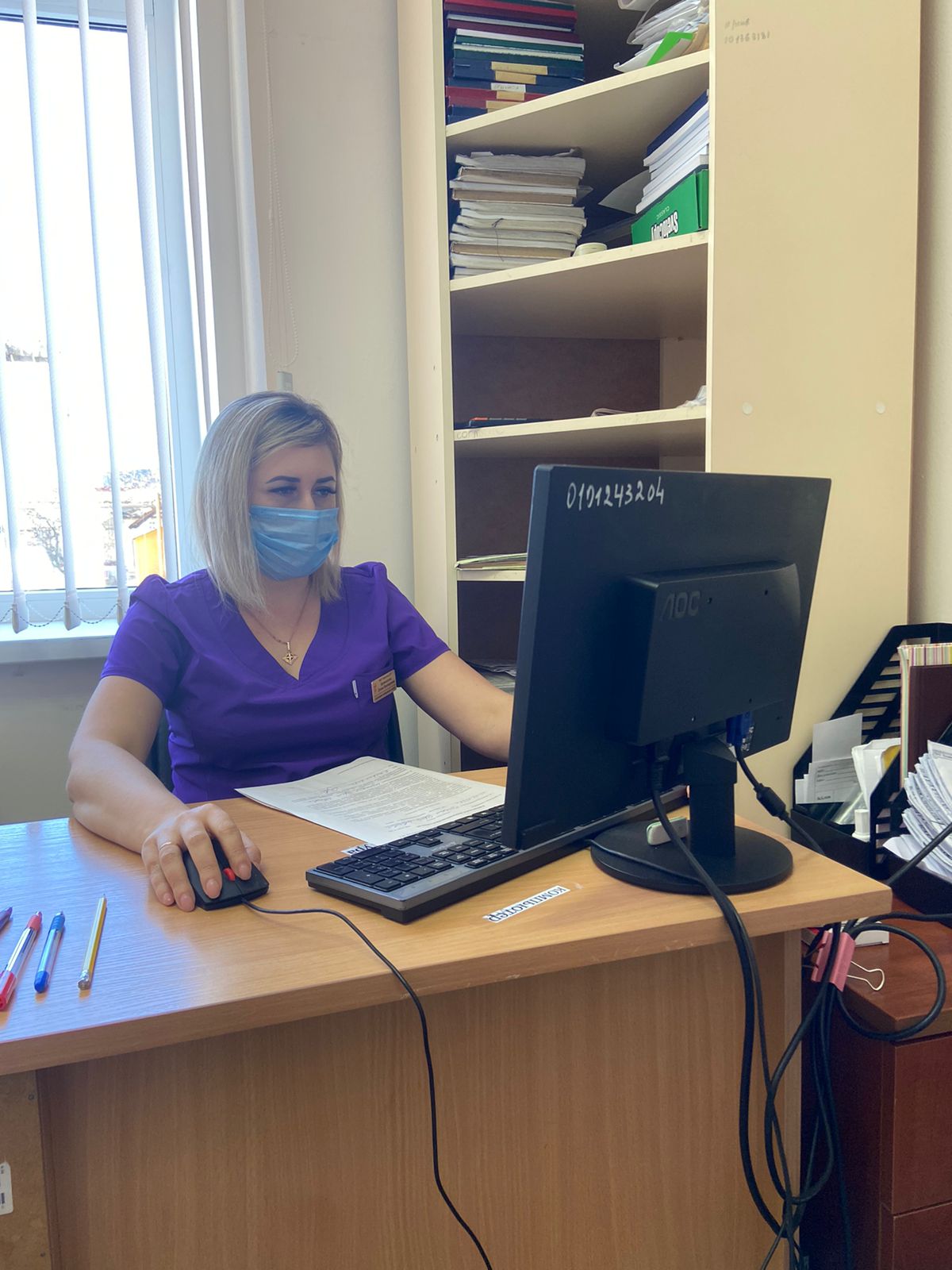 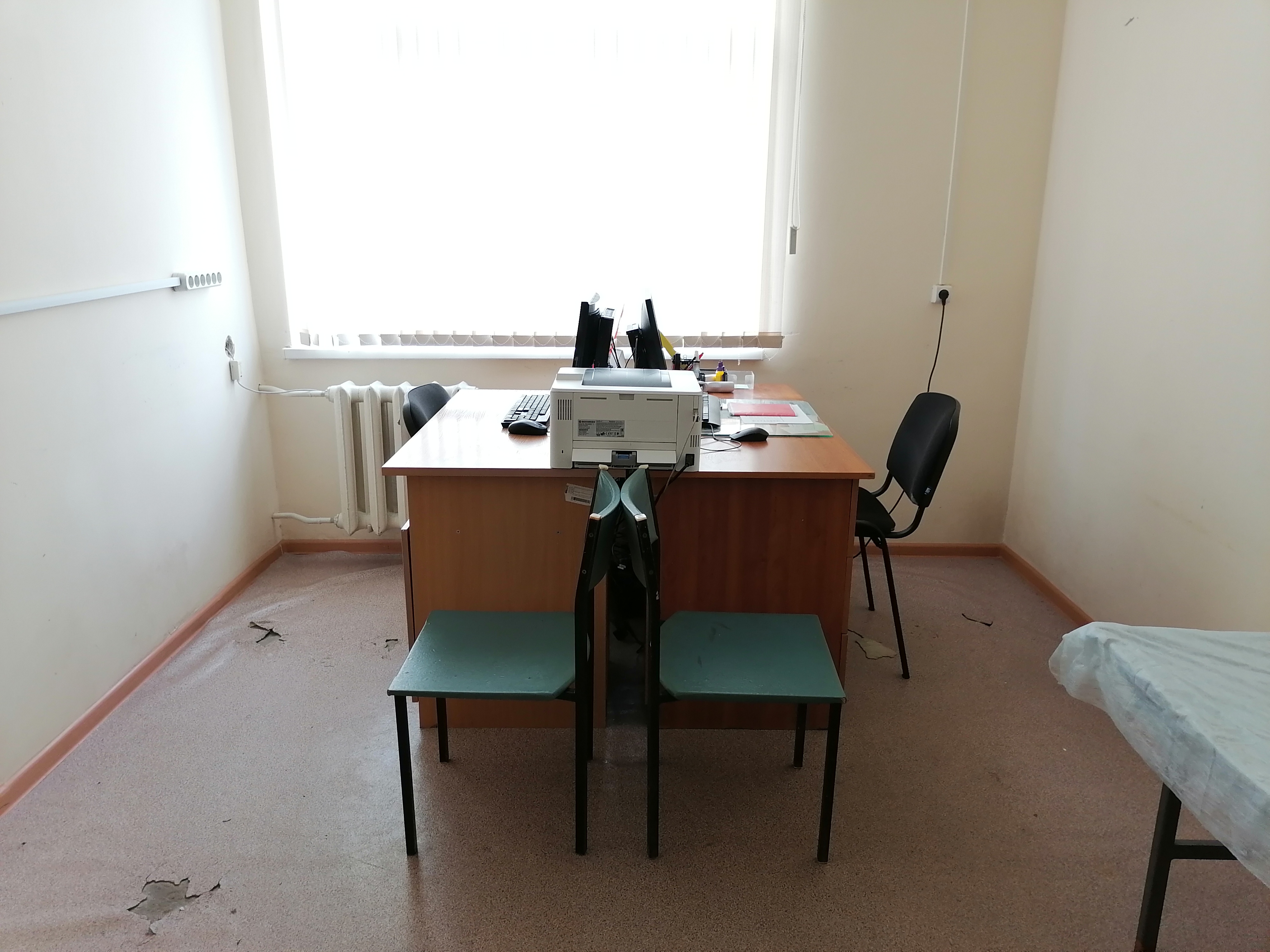 № шагаРабочая пошаговая последовательностьРабочая пошаговая последовательностьРабочая пошаговая последовательностьРабочая пошаговая последовательностьРабочая пошаговая последовательностьРабочая пошаговая последовательностьРабочая пошаговая последовательностьРабочая пошаговая последовательностьРабочая пошаговая последовательностьРабочая пошаговая последовательностьРабочая пошаговая последовательностьРабочая пошаговая последовательностьРабочая пошаговая последовательностьРабочая пошаговая последовательностьРучн.Авт.Ручн.Авт.Ручн.Авт.ХодьбаХодьба1Пациент заходит в кабинет по приглашению медсестры, присаживается на стул. Медицинская сестра объясняет пациенту или его законному представителю в доступнойформе необходимость проведения вакцинации.Пациент заходит в кабинет по приглашению медсестры, присаживается на стул. Медицинская сестра объясняет пациенту или его законному представителю в доступнойформе необходимость проведения вакцинации.Пациент заходит в кабинет по приглашению медсестры, присаживается на стул. Медицинская сестра объясняет пациенту или его законному представителю в доступнойформе необходимость проведения вакцинации.Пациент заходит в кабинет по приглашению медсестры, присаживается на стул. Медицинская сестра объясняет пациенту или его законному представителю в доступнойформе необходимость проведения вакцинации.Пациент заходит в кабинет по приглашению медсестры, присаживается на стул. Медицинская сестра объясняет пациенту или его законному представителю в доступнойформе необходимость проведения вакцинации.Пациент заходит в кабинет по приглашению медсестры, присаживается на стул. Медицинская сестра объясняет пациенту или его законному представителю в доступнойформе необходимость проведения вакцинации.Пациент заходит в кабинет по приглашению медсестры, присаживается на стул. Медицинская сестра объясняет пациенту или его законному представителю в доступнойформе необходимость проведения вакцинации.Пациент заходит в кабинет по приглашению медсестры, присаживается на стул. Медицинская сестра объясняет пациенту или его законному представителю в доступнойформе необходимость проведения вакцинации.Пациент заходит в кабинет по приглашению медсестры, присаживается на стул. Медицинская сестра объясняет пациенту или его законному представителю в доступнойформе необходимость проведения вакцинации.Пациент заходит в кабинет по приглашению медсестры, присаживается на стул. Медицинская сестра объясняет пациенту или его законному представителю в доступнойформе необходимость проведения вакцинации.Пациент заходит в кабинет по приглашению медсестры, присаживается на стул. Медицинская сестра объясняет пациенту или его законному представителю в доступнойформе необходимость проведения вакцинации.Пациент заходит в кабинет по приглашению медсестры, присаживается на стул. Медицинская сестра объясняет пациенту или его законному представителю в доступнойформе необходимость проведения вакцинации.Пациент заходит в кабинет по приглашению медсестры, присаживается на стул. Медицинская сестра объясняет пациенту или его законному представителю в доступнойформе необходимость проведения вакцинации.Пациент заходит в кабинет по приглашению медсестры, присаживается на стул. Медицинская сестра объясняет пациенту или его законному представителю в доступнойформе необходимость проведения вакцинации.1010101Пациент заходит в кабинет по приглашению медсестры, присаживается на стул. Медицинская сестра объясняет пациенту или его законному представителю в доступнойформе необходимость проведения вакцинации.Пациент заходит в кабинет по приглашению медсестры, присаживается на стул. Медицинская сестра объясняет пациенту или его законному представителю в доступнойформе необходимость проведения вакцинации.Пациент заходит в кабинет по приглашению медсестры, присаживается на стул. Медицинская сестра объясняет пациенту или его законному представителю в доступнойформе необходимость проведения вакцинации.Пациент заходит в кабинет по приглашению медсестры, присаживается на стул. Медицинская сестра объясняет пациенту или его законному представителю в доступнойформе необходимость проведения вакцинации.Пациент заходит в кабинет по приглашению медсестры, присаживается на стул. Медицинская сестра объясняет пациенту или его законному представителю в доступнойформе необходимость проведения вакцинации.Пациент заходит в кабинет по приглашению медсестры, присаживается на стул. Медицинская сестра объясняет пациенту или его законному представителю в доступнойформе необходимость проведения вакцинации.Пациент заходит в кабинет по приглашению медсестры, присаживается на стул. Медицинская сестра объясняет пациенту или его законному представителю в доступнойформе необходимость проведения вакцинации.Пациент заходит в кабинет по приглашению медсестры, присаживается на стул. Медицинская сестра объясняет пациенту или его законному представителю в доступнойформе необходимость проведения вакцинации.Пациент заходит в кабинет по приглашению медсестры, присаживается на стул. Медицинская сестра объясняет пациенту или его законному представителю в доступнойформе необходимость проведения вакцинации.Пациент заходит в кабинет по приглашению медсестры, присаживается на стул. Медицинская сестра объясняет пациенту или его законному представителю в доступнойформе необходимость проведения вакцинации.Пациент заходит в кабинет по приглашению медсестры, присаживается на стул. Медицинская сестра объясняет пациенту или его законному представителю в доступнойформе необходимость проведения вакцинации.Пациент заходит в кабинет по приглашению медсестры, присаживается на стул. Медицинская сестра объясняет пациенту или его законному представителю в доступнойформе необходимость проведения вакцинации.Пациент заходит в кабинет по приглашению медсестры, присаживается на стул. Медицинская сестра объясняет пациенту или его законному представителю в доступнойформе необходимость проведения вакцинации.Пациент заходит в кабинет по приглашению медсестры, присаживается на стул. Медицинская сестра объясняет пациенту или его законному представителю в доступнойформе необходимость проведения вакцинации.1010102Врач/фельдшер производит опрос пациента,  собираетэпидемиологический анамнез. Так же предупреждает пациента  о  возможных      поствакцинальныхосложнениях (если такие имеются).Врач/фельдшер производит опрос пациента,  собираетэпидемиологический анамнез. Так же предупреждает пациента  о  возможных      поствакцинальныхосложнениях (если такие имеются).Врач/фельдшер производит опрос пациента,  собираетэпидемиологический анамнез. Так же предупреждает пациента  о  возможных      поствакцинальныхосложнениях (если такие имеются).Врач/фельдшер производит опрос пациента,  собираетэпидемиологический анамнез. Так же предупреждает пациента  о  возможных      поствакцинальныхосложнениях (если такие имеются).Врач/фельдшер производит опрос пациента,  собираетэпидемиологический анамнез. Так же предупреждает пациента  о  возможных      поствакцинальныхосложнениях (если такие имеются).Врач/фельдшер производит опрос пациента,  собираетэпидемиологический анамнез. Так же предупреждает пациента  о  возможных      поствакцинальныхосложнениях (если такие имеются).Врач/фельдшер производит опрос пациента,  собираетэпидемиологический анамнез. Так же предупреждает пациента  о  возможных      поствакцинальныхосложнениях (если такие имеются).Врач/фельдшер производит опрос пациента,  собираетэпидемиологический анамнез. Так же предупреждает пациента  о  возможных      поствакцинальныхосложнениях (если такие имеются).Врач/фельдшер производит опрос пациента,  собираетэпидемиологический анамнез. Так же предупреждает пациента  о  возможных      поствакцинальныхосложнениях (если такие имеются).Врач/фельдшер производит опрос пациента,  собираетэпидемиологический анамнез. Так же предупреждает пациента  о  возможных      поствакцинальныхосложнениях (если такие имеются).Врач/фельдшер производит опрос пациента,  собираетэпидемиологический анамнез. Так же предупреждает пациента  о  возможных      поствакцинальныхосложнениях (если такие имеются).Врач/фельдшер производит опрос пациента,  собираетэпидемиологический анамнез. Так же предупреждает пациента  о  возможных      поствакцинальныхосложнениях (если такие имеются).Врач/фельдшер производит опрос пациента,  собираетэпидемиологический анамнез. Так же предупреждает пациента  о  возможных      поствакцинальныхосложнениях (если такие имеются).Врач/фельдшер производит опрос пациента,  собираетэпидемиологический анамнез. Так же предупреждает пациента  о  возможных      поствакцинальныхосложнениях (если такие имеются).3703703702Врач/фельдшер производит опрос пациента,  собираетэпидемиологический анамнез. Так же предупреждает пациента  о  возможных      поствакцинальныхосложнениях (если такие имеются).Врач/фельдшер производит опрос пациента,  собираетэпидемиологический анамнез. Так же предупреждает пациента  о  возможных      поствакцинальныхосложнениях (если такие имеются).Врач/фельдшер производит опрос пациента,  собираетэпидемиологический анамнез. Так же предупреждает пациента  о  возможных      поствакцинальныхосложнениях (если такие имеются).Врач/фельдшер производит опрос пациента,  собираетэпидемиологический анамнез. Так же предупреждает пациента  о  возможных      поствакцинальныхосложнениях (если такие имеются).Врач/фельдшер производит опрос пациента,  собираетэпидемиологический анамнез. Так же предупреждает пациента  о  возможных      поствакцинальныхосложнениях (если такие имеются).Врач/фельдшер производит опрос пациента,  собираетэпидемиологический анамнез. Так же предупреждает пациента  о  возможных      поствакцинальныхосложнениях (если такие имеются).Врач/фельдшер производит опрос пациента,  собираетэпидемиологический анамнез. Так же предупреждает пациента  о  возможных      поствакцинальныхосложнениях (если такие имеются).Врач/фельдшер производит опрос пациента,  собираетэпидемиологический анамнез. Так же предупреждает пациента  о  возможных      поствакцинальныхосложнениях (если такие имеются).Врач/фельдшер производит опрос пациента,  собираетэпидемиологический анамнез. Так же предупреждает пациента  о  возможных      поствакцинальныхосложнениях (если такие имеются).Врач/фельдшер производит опрос пациента,  собираетэпидемиологический анамнез. Так же предупреждает пациента  о  возможных      поствакцинальныхосложнениях (если такие имеются).Врач/фельдшер производит опрос пациента,  собираетэпидемиологический анамнез. Так же предупреждает пациента  о  возможных      поствакцинальныхосложнениях (если такие имеются).Врач/фельдшер производит опрос пациента,  собираетэпидемиологический анамнез. Так же предупреждает пациента  о  возможных      поствакцинальныхосложнениях (если такие имеются).Врач/фельдшер производит опрос пациента,  собираетэпидемиологический анамнез. Так же предупреждает пациента  о  возможных      поствакцинальныхосложнениях (если такие имеются).Врач/фельдшер производит опрос пациента,  собираетэпидемиологический анамнез. Так же предупреждает пациента  о  возможных      поствакцинальныхосложнениях (если такие имеются).3703703703Медсестра сестра получает информированное добровольное согласие пациента на медицинское вмешательство.Медсестра сестра получает информированное добровольное согласие пациента на медицинское вмешательство.Медсестра сестра получает информированное добровольное согласие пациента на медицинское вмешательство.Медсестра сестра получает информированное добровольное согласие пациента на медицинское вмешательство.Медсестра сестра получает информированное добровольное согласие пациента на медицинское вмешательство.Медсестра сестра получает информированное добровольное согласие пациента на медицинское вмешательство.Медсестра сестра получает информированное добровольное согласие пациента на медицинское вмешательство.Медсестра сестра получает информированное добровольное согласие пациента на медицинское вмешательство.Медсестра сестра получает информированное добровольное согласие пациента на медицинское вмешательство.Медсестра сестра получает информированное добровольное согласие пациента на медицинское вмешательство.Медсестра сестра получает информированное добровольное согласие пациента на медицинское вмешательство.Медсестра сестра получает информированное добровольное согласие пациента на медицинское вмешательство.Медсестра сестра получает информированное добровольное согласие пациента на медицинское вмешательство.Медсестра сестра получает информированное добровольное согласие пациента на медицинское вмешательство.1001001003Медсестра сестра получает информированное добровольное согласие пациента на медицинское вмешательство.Медсестра сестра получает информированное добровольное согласие пациента на медицинское вмешательство.Медсестра сестра получает информированное добровольное согласие пациента на медицинское вмешательство.Медсестра сестра получает информированное добровольное согласие пациента на медицинское вмешательство.Медсестра сестра получает информированное добровольное согласие пациента на медицинское вмешательство.Медсестра сестра получает информированное добровольное согласие пациента на медицинское вмешательство.Медсестра сестра получает информированное добровольное согласие пациента на медицинское вмешательство.Медсестра сестра получает информированное добровольное согласие пациента на медицинское вмешательство.Медсестра сестра получает информированное добровольное согласие пациента на медицинское вмешательство.Медсестра сестра получает информированное добровольное согласие пациента на медицинское вмешательство.Медсестра сестра получает информированное добровольное согласие пациента на медицинское вмешательство.Медсестра сестра получает информированное добровольное согласие пациента на медицинское вмешательство.Медсестра сестра получает информированное добровольное согласие пациента на медицинское вмешательство.Медсестра сестра получает информированное добровольное согласие пациента на медицинское вмешательство.1001001004Обработка рук, фонендоскопа. Медсестра заполняет стат. талон и приглашает следующего пациентаОбработка рук, фонендоскопа. Медсестра заполняет стат. талон и приглашает следующего пациентаОбработка рук, фонендоскопа. Медсестра заполняет стат. талон и приглашает следующего пациентаОбработка рук, фонендоскопа. Медсестра заполняет стат. талон и приглашает следующего пациентаОбработка рук, фонендоскопа. Медсестра заполняет стат. талон и приглашает следующего пациентаОбработка рук, фонендоскопа. Медсестра заполняет стат. талон и приглашает следующего пациентаОбработка рук, фонендоскопа. Медсестра заполняет стат. талон и приглашает следующего пациентаОбработка рук, фонендоскопа. Медсестра заполняет стат. талон и приглашает следующего пациентаОбработка рук, фонендоскопа. Медсестра заполняет стат. талон и приглашает следующего пациентаОбработка рук, фонендоскопа. Медсестра заполняет стат. талон и приглашает следующего пациентаОбработка рук, фонендоскопа. Медсестра заполняет стат. талон и приглашает следующего пациентаОбработка рук, фонендоскопа. Медсестра заполняет стат. талон и приглашает следующего пациентаОбработка рук, фонендоскопа. Медсестра заполняет стат. талон и приглашает следующего пациентаОбработка рук, фонендоскопа. Медсестра заполняет стат. талон и приглашает следующего пациента9090904Обработка рук, фонендоскопа. Медсестра заполняет стат. талон и приглашает следующего пациентаОбработка рук, фонендоскопа. Медсестра заполняет стат. талон и приглашает следующего пациентаОбработка рук, фонендоскопа. Медсестра заполняет стат. талон и приглашает следующего пациентаОбработка рук, фонендоскопа. Медсестра заполняет стат. талон и приглашает следующего пациентаОбработка рук, фонендоскопа. Медсестра заполняет стат. талон и приглашает следующего пациентаОбработка рук, фонендоскопа. Медсестра заполняет стат. талон и приглашает следующего пациентаОбработка рук, фонендоскопа. Медсестра заполняет стат. талон и приглашает следующего пациентаОбработка рук, фонендоскопа. Медсестра заполняет стат. талон и приглашает следующего пациентаОбработка рук, фонендоскопа. Медсестра заполняет стат. талон и приглашает следующего пациентаОбработка рук, фонендоскопа. Медсестра заполняет стат. талон и приглашает следующего пациентаОбработка рук, фонендоскопа. Медсестра заполняет стат. талон и приглашает следующего пациентаОбработка рук, фонендоскопа. Медсестра заполняет стат. талон и приглашает следующего пациентаОбработка рук, фонендоскопа. Медсестра заполняет стат. талон и приглашает следующего пациентаОбработка рук, фонендоскопа. Медсестра заполняет стат. талон и приглашает следующего пациента9090905После проведения вакцинации пациент в течение получаса находится под наблюдением специалистов, для того чтобы избежать возможности развития аллергической реакции или других осложнений.После проведения вакцинации пациент в течение получаса находится под наблюдением специалистов, для того чтобы избежать возможности развития аллергической реакции или других осложнений.После проведения вакцинации пациент в течение получаса находится под наблюдением специалистов, для того чтобы избежать возможности развития аллергической реакции или других осложнений.После проведения вакцинации пациент в течение получаса находится под наблюдением специалистов, для того чтобы избежать возможности развития аллергической реакции или других осложнений.После проведения вакцинации пациент в течение получаса находится под наблюдением специалистов, для того чтобы избежать возможности развития аллергической реакции или других осложнений.После проведения вакцинации пациент в течение получаса находится под наблюдением специалистов, для того чтобы избежать возможности развития аллергической реакции или других осложнений.После проведения вакцинации пациент в течение получаса находится под наблюдением специалистов, для того чтобы избежать возможности развития аллергической реакции или других осложнений.После проведения вакцинации пациент в течение получаса находится под наблюдением специалистов, для того чтобы избежать возможности развития аллергической реакции или других осложнений.После проведения вакцинации пациент в течение получаса находится под наблюдением специалистов, для того чтобы избежать возможности развития аллергической реакции или других осложнений.После проведения вакцинации пациент в течение получаса находится под наблюдением специалистов, для того чтобы избежать возможности развития аллергической реакции или других осложнений.После проведения вакцинации пациент в течение получаса находится под наблюдением специалистов, для того чтобы избежать возможности развития аллергической реакции или других осложнений.После проведения вакцинации пациент в течение получаса находится под наблюдением специалистов, для того чтобы избежать возможности развития аллергической реакции или других осложнений.После проведения вакцинации пациент в течение получаса находится под наблюдением специалистов, для того чтобы избежать возможности развития аллергической реакции или других осложнений.После проведения вакцинации пациент в течение получаса находится под наблюдением специалистов, для того чтобы избежать возможности развития аллергической реакции или других осложнений.1201201205После проведения вакцинации пациент в течение получаса находится под наблюдением специалистов, для того чтобы избежать возможности развития аллергической реакции или других осложнений.После проведения вакцинации пациент в течение получаса находится под наблюдением специалистов, для того чтобы избежать возможности развития аллергической реакции или других осложнений.После проведения вакцинации пациент в течение получаса находится под наблюдением специалистов, для того чтобы избежать возможности развития аллергической реакции или других осложнений.После проведения вакцинации пациент в течение получаса находится под наблюдением специалистов, для того чтобы избежать возможности развития аллергической реакции или других осложнений.После проведения вакцинации пациент в течение получаса находится под наблюдением специалистов, для того чтобы избежать возможности развития аллергической реакции или других осложнений.После проведения вакцинации пациент в течение получаса находится под наблюдением специалистов, для того чтобы избежать возможности развития аллергической реакции или других осложнений.После проведения вакцинации пациент в течение получаса находится под наблюдением специалистов, для того чтобы избежать возможности развития аллергической реакции или других осложнений.После проведения вакцинации пациент в течение получаса находится под наблюдением специалистов, для того чтобы избежать возможности развития аллергической реакции или других осложнений.После проведения вакцинации пациент в течение получаса находится под наблюдением специалистов, для того чтобы избежать возможности развития аллергической реакции или других осложнений.После проведения вакцинации пациент в течение получаса находится под наблюдением специалистов, для того чтобы избежать возможности развития аллергической реакции или других осложнений.После проведения вакцинации пациент в течение получаса находится под наблюдением специалистов, для того чтобы избежать возможности развития аллергической реакции или других осложнений.После проведения вакцинации пациент в течение получаса находится под наблюдением специалистов, для того чтобы избежать возможности развития аллергической реакции или других осложнений.После проведения вакцинации пациент в течение получаса находится под наблюдением специалистов, для того чтобы избежать возможности развития аллергической реакции или других осложнений.После проведения вакцинации пациент в течение получаса находится под наблюдением специалистов, для того чтобы избежать возможности развития аллергической реакции или других осложнений.1201201206Обработка рук, фонендоскопа. Медсестра заполняет стат. талон и приглашает следующего пациентаОбработка рук, фонендоскопа. Медсестра заполняет стат. талон и приглашает следующего пациентаОбработка рук, фонендоскопа. Медсестра заполняет стат. талон и приглашает следующего пациентаОбработка рук, фонендоскопа. Медсестра заполняет стат. талон и приглашает следующего пациентаОбработка рук, фонендоскопа. Медсестра заполняет стат. талон и приглашает следующего пациентаОбработка рук, фонендоскопа. Медсестра заполняет стат. талон и приглашает следующего пациентаОбработка рук, фонендоскопа. Медсестра заполняет стат. талон и приглашает следующего пациентаОбработка рук, фонендоскопа. Медсестра заполняет стат. талон и приглашает следующего пациентаОбработка рук, фонендоскопа. Медсестра заполняет стат. талон и приглашает следующего пациентаОбработка рук, фонендоскопа. Медсестра заполняет стат. талон и приглашает следующего пациентаОбработка рук, фонендоскопа. Медсестра заполняет стат. талон и приглашает следующего пациентаОбработка рук, фонендоскопа. Медсестра заполняет стат. талон и приглашает следующего пациентаОбработка рук, фонендоскопа. Медсестра заполняет стат. талон и приглашает следующего пациентаОбработка рук, фонендоскопа. Медсестра заполняет стат. талон и приглашает следующего пациента3030306Обработка рук, фонендоскопа. Медсестра заполняет стат. талон и приглашает следующего пациентаОбработка рук, фонендоскопа. Медсестра заполняет стат. талон и приглашает следующего пациентаОбработка рук, фонендоскопа. Медсестра заполняет стат. талон и приглашает следующего пациентаОбработка рук, фонендоскопа. Медсестра заполняет стат. талон и приглашает следующего пациентаОбработка рук, фонендоскопа. Медсестра заполняет стат. талон и приглашает следующего пациентаОбработка рук, фонендоскопа. Медсестра заполняет стат. талон и приглашает следующего пациентаОбработка рук, фонендоскопа. Медсестра заполняет стат. талон и приглашает следующего пациентаОбработка рук, фонендоскопа. Медсестра заполняет стат. талон и приглашает следующего пациентаОбработка рук, фонендоскопа. Медсестра заполняет стат. талон и приглашает следующего пациентаОбработка рук, фонендоскопа. Медсестра заполняет стат. талон и приглашает следующего пациентаОбработка рук, фонендоскопа. Медсестра заполняет стат. талон и приглашает следующего пациентаОбработка рук, фонендоскопа. Медсестра заполняет стат. талон и приглашает следующего пациентаОбработка рук, фонендоскопа. Медсестра заполняет стат. талон и приглашает следующего пациентаОбработка рук, фонендоскопа. Медсестра заполняет стат. талон и приглашает следующего пациента303030Итого:Итого:Итого:Итого:Итого:Итого:Итого:Итого:Итого:Итого:Итого:Итого:Итого:Итого:720720720Используемые инструментыИспользуемые инструментыИспользуемые инструментыИспользуемые инструментыТонометрТонометрФонендоскоп Фонендоскоп Фонендоскоп ТермометрТермометрУсловные обозначенияУсловные обозначенияСтанд-ый запасБезопасностьКонтр.  кач-ваКритич. пунктТреб. навыкСредства индивидуальной защитыСредства индивидуальной защитыУсловные обозначенияУсловные обозначенияСтанд-ый запасБезопасностьКонтр.  кач-ваКритич. пунктТреб. навыкСредства индивидуальной защитыСредства индивидуальной защитыМедицинский халатМедицинский халатМедицинский костюмМедицинский костюмМедицинский костюмМедицинская обувьМедицинская обувьОдноразовые перчаткиОдноразовые перчаткиОдноразовые перчаткиМаскаМаскаГоловной уборГоловной уборГоловной уборОчки Очки Очки Очки Условные обозначенияУсловные обозначенияСоставилСоставилЗав.терапевтическим отделением Зав.терапевтическим отделением Зав.терапевтическим отделением Зав.терапевтическим отделением Зав.терапевтическим отделением Гривнева С.А.Гривнева С.А.ПодписьПодписьПодписьСогласовалСогласовалЗам.главного врача Бабаян А.А.Зам.главного врача Бабаян А.А.Зам.главного врача Бабаян А.А.Зам.главного врача Бабаян А.А.Зам.главного врача Бабаян А.А.Зам.главного врача Бабаян А.А.Зам.главного врача Бабаян А.А.ПодписьУтверждаюГлавный врачУтверждаюГлавный врачСычев С. П.Сычев С. П.ПодписьПодписьПодпись